Turtle Tile™ Instruction Sheet (includes all models)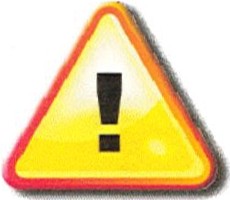 PLEASE NOTE: These Tiles Do Expand and Contract Depending On The Temperature.Tiles must be at room temperature (72°) before installingLeave 1/8" gap on all 4 sides of perimeterLeave 1/8" gap around all protuberancesGeneral Hints for Installing Turtle TilesTiles should NOT be screwed to floor, this will allow for natural expansion and contraction.There should be no sharp fasteners used such as staples or screws wherever there may be bare feet, such as a pool or shower areas.Whenever possible ramps should be attached to a tile using the factory tabs on each tile and ramp; if adhesive is required to bond a ramp to a cut tile a good PVC cement will be required or a product such as Gorilla Glue.Normally installation would begin wherever the edge is critical (i.e.  in a garage application, one would start at the garage door where you need the door to close precisely along the ramps, for a good weather seal; in a pool, one would start at the edge of the pool and get a starter row all around the perimeter of the pool and work out from there). As you want each factory tab to line up at the corners, the distance from the edge of the pool on all 4 sides will vary somewhat .Cutting tiles along a linear line should be done with a safety table saw using a fine (for metal cutting) blade; cutting for circles or curves should be done with a jig saw using a fine (for metal cutting) blade.  Tiles should not be cut too tight to allow for expansion and contraction.Use proper eye, foot and hand protection when installing or cutting Turtle Tiles.For larger areas you will need to slide tiles to align tabs by pulling and sometimes stretching sections ....as tiles will expand in heat and contract when cool they should be installed with an ambient temperature of 68-72F degrees.If installed in cooler temperatures, tiles may buckle when the temperature rises and if installed when much warmer than ambient temperature, than they may pull apart when temperature cools. To elevate buckling in these conditions always:leave 1/8" gap on all 4 sides of perimeter.leave 1/8" gap around all protuberances .Tiles should be gently tapped together using a rubber mallet.  At times a tab may need to be gently spread by hand in order to slide into the receiver tab.  Do not force tabs into place.Below is a diagram of how the Turtle Tile and Turtle Ramps should be configured for layout.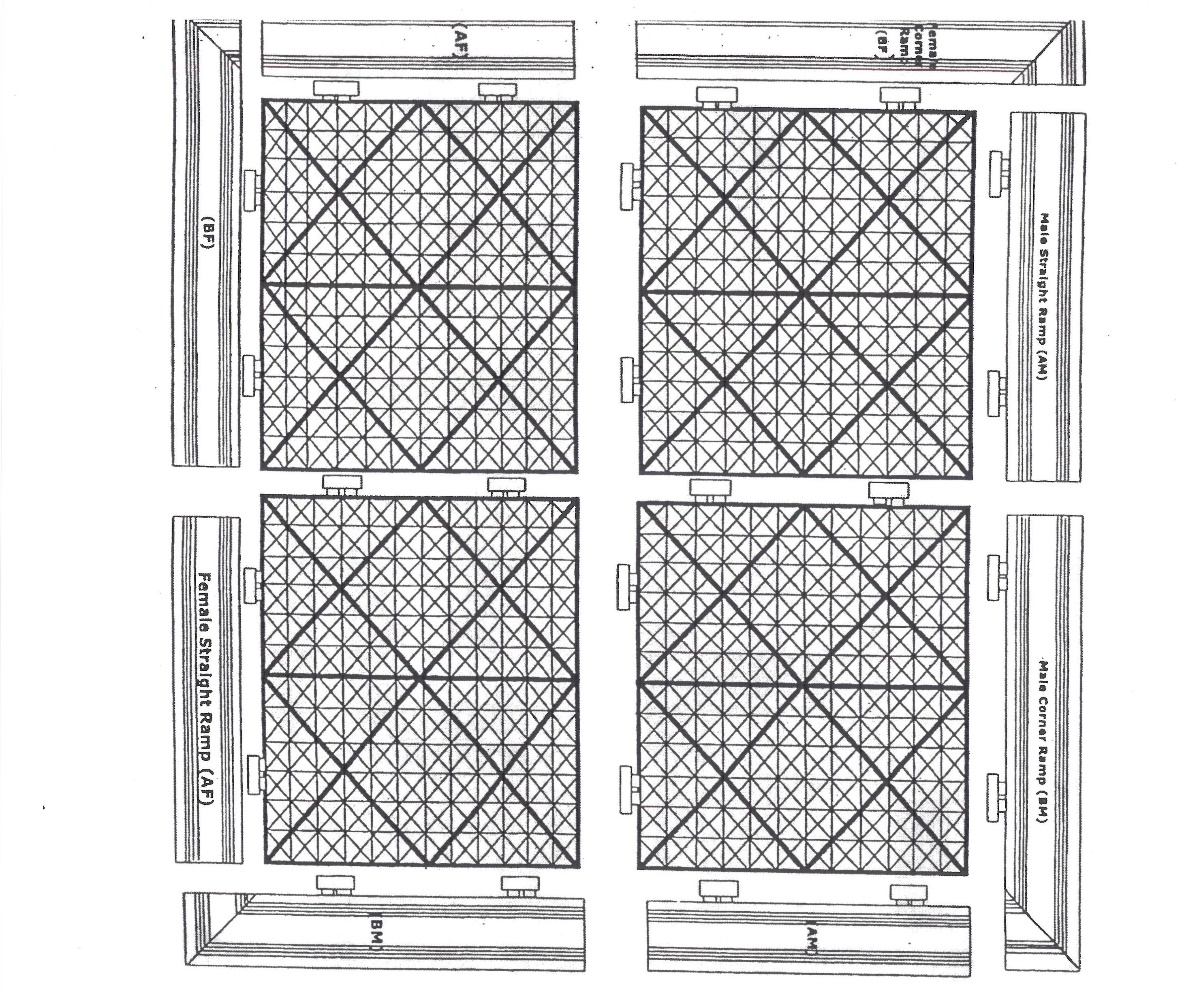 